Student Information*It will be used if course registration cannot be done through OBS.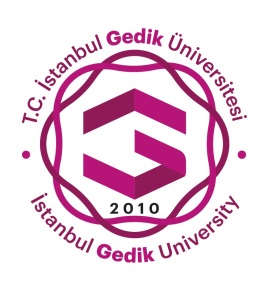 T. C.İSTANBUL GEDİK UNİVERSİTYCourse Registration FormT. C.İSTANBUL GEDİK UNİVERSİTYCourse Registration FormT. C.İSTANBUL GEDİK UNİVERSİTYCourse Registration FormAcademic Year Fall term    Spring term …/…/ 20…ID number Student numberName-SurnameFaculty/YO/MYODepartment/ProgramPhone numberE- mailSupervisorTo the Head of ………………….…………………. Department/ProgramI’m a studenf of the …………….......... Department/Program and my student number is ………………... In the  ………  semester of the ………. /……… academic year, I would like to register for the courses listed below. Kindly Submitted for the necessary action.     Signature :     Name, Surname  :To the Head of ………………….…………………. Department/ProgramI’m a studenf of the …………….......... Department/Program and my student number is ………………... In the  ………  semester of the ………. /……… academic year, I would like to register for the courses listed below. Kindly Submitted for the necessary action.     Signature :     Name, Surname  :To the Head of ………………….…………………. Department/ProgramI’m a studenf of the …………….......... Department/Program and my student number is ………………... In the  ………  semester of the ………. /……… academic year, I would like to register for the courses listed below. Kindly Submitted for the necessary action.     Signature :     Name, Surname  :(Appropriate)(Appropriate)(Appropriate)…..../..…./…….Signature :……………….SupervisorTitle Name/Surname:………………………..…..../..…./…….Signature :……………….SupervisorTitle Name/Surname:………………………..…...../..…./…….Signature :……………..Head of DepartmentTitle Name/Surname:……………………….